Publicado en ciudad de México el 28/09/2018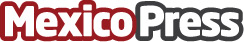 Ballesol México; La mejor alternativa para el retiro de los adultos mayores El concepto de Ballesol México podría detonar el turismo médico en el país.En el país es la única residencia con certificado de calidad ISO 9001-2015 por Bureau VeritasDatos de contacto:..Nota de prensa publicada en: https://www.mexicopress.com.mx/ballesol-mexico-la-mejor-alternativa-para-el Categorías: Medicina Sociedad Medicina alternativa Ciudad de México http://www.mexicopress.com.mx